утв. приказом ООО «Спорт» № 22/21 от 21.06.2021 г.КОНТРАКТна оказание услуг по организации и проведениюфизкультурных, физкультурно-оздоровительных, спортивных мероприятий и иных услуг (далее по тексту «Контракт»)Общество с ограниченной ответственностью «Спорт» (юридический адрес: 680000, г. Хабаровск, ул. Тургенева, 46, оф. 203, ИНН 2721186468, зарегистрировано 25.08.2011 г. Инспекцией Федеральной налоговой службы по Железнодорожному району г. Хабаровска за ОГРН 1112721007827), именуемое в дальнейшем «Исполнитель», с одной стороны, и физическое лицо, достигшее возраста 18 лет, которое приняло условия настоящего Контракта, являющегося публичной офертой в соответствии с п. 2 ст. 437 Гражданского кодекса Российской Федерации, путем совершения действий, указанных в пп. 1.10. -1.13. настоящего Контракта, именуемое в дальнейшем «Владелец контракта», подписывающее Приложение и/или иные документы к Контракту, с другой стороны, далее при совместном упоминании Исполнителя и Владельца контракта именуемые «Стороны» по тексту Контракта и в оформленных на основании Контракта документах (приложения, дополнительные соглашения, анкеты и т.д.), пришли к соглашению о нижеследующем.Предмет Контракта1.1. Исполнитель обязуется на условиях Контракта обеспечить оказание самостоятельно или с привлечением третьих лиц физическим лицам (далее по тексту «Потребитель услуг» или «Член клуба»), указанным в приложениях к Контракту в разделе «Персональные данные Члена клуба», услуги по организации и проведению физкультурных, физкультурно-оздоровительных, спортивных мероприятий и иных услуг, (далее по тексту «Услуги»), перечень которых приведен в приложении к Контракту, оформленному в пользу Члена клуба, а Владелец контракта обязуется обеспечить оплату Владельцем контракта и/или Членом клуба, и/или плательщиком стоимости Услуг, а также Дополнительных услуг. Услуги оказываются в соответствии условиями Контракта, приложений и/или дополнительных соглашений к Контракту, утвержденными Исполнителем Правилами клуба, положениями (регламентами) о физкультурных, физкультурно-оздоровительных и спортивных мероприятиях. Член клуба - это физическое лицо, имеющее намерение заняться (занимающееся) по своему усмотрению физическими упражнениями для поддержания и укрепления здоровья, поддержания высокой работоспособности, а также принимать участие в различных видах активного отдыха и проведения досуга при пользовании Услугами, Дополнительными услугами.1.2. Если иное не предусмотрено Контрактом, приложениями и/или дополнениями к нему, местом оказания Услуг (далее по тексту «Клуб») является объект недвижимого имущества, являющийся физкультурно-оздоровительным сооружением, расположенный по адресу: г. Хабаровск, Восточное шоссе, д. 41, и который специально предназначен и содержит в себе площадки и/или помещения, оснащенные специальными техническими средствами для организации и проведения физкультурных, физкультурно-оздоровительных, спортивных мероприятий и иных услуг.1.3. Если иное не предусмотрено Контрактом Период оказания услуг (далее по тексту «Период оказания услуг») для каждого Члена клуба устанавливается и отражается в приложениях, дополнительных соглашениях к Контракту. На некоторые услуги, включенные в стоимость Услуг, могут быть установлены в приложениях или дополнительных соглашениях к Контракту иные сроки оказания.1.3.1. Если в приложении и/или дополнительном соглашении к Контракту, оформленному в пользу Члена клуба, предусмотрено ограничение количества Услуг в течение Периода оказания услуг и/или иного периода (далее по тексту «посещение»), то право пользования Услугами на основании Контракта прекращается от даты наступления первого из нижеуказанных событий:Член клуба воспользовался Услугами и/или посетил Клуб в целях получения Услуг, Дополнительных услуг количество раз, указанное в приложении и/или дополнительном соглашении к Контракту.Наступила дата окончания Периода оказания услуг.1.4. Часы работы Клуба, информация о времени пользования Услугами в зависимости от вида доступа в Клуб размещаются Исполнителем в Клубе на рецепции, информационных стендах и/или иных носителях, и/или сайте: www.worldclasskhv.ru, и/или доводятся до Владельца контракта/Члена клуба иным способом, предусмотренным Контрактом, приложением и/или дополнительным соглашением.1.5. Если иное не предусмотрено Контрактом, приложением и/или дополнительным соглашением к Контракту, Период оказания услуг в отношении каждого Члена клуба при условии обеспечения Владельцем контракта выполнения обязательства по оплате Услуг в порядке, предусмотренном Контрактом, приложением и/или дополнительным соглашением к Контракту, счетом, счетом-офертой, исчисляется от даты наступления первого из нижеуказанных событий:дата, выбранная Владельцем контракта и/или Членом клуба, и зафиксированная в Клубной программе. Дата также отражается в Личном кабинете, и/или в приложение, и/или дополнительном соглашении к Контракту, оформленного в пользу Члена клуба.дата, когда Член клуба приступил к пользованию Услугами или Дополнительными услугами, что отражается в Клубной программе;61-й день от даты создания в Клубной программе приложения к Контракту в пользу Члена клуба.Дата создания в Клубной программе приложения в пользу Члена клуба на основании Контракта отражается в Личном кабинете и/или в верхнем левом углу рядом с номером печатной формы приложения.1.6. Если на дату заключения приложения к Контракту Клуб еще не работает и Услуги в нем не оказываются (период предпродаж), то дата начала Периода оказания Услуг для Члена клуба будет исчисляться от Даты начала работы Клуба, который в приложении к Контракту имеет пометку «не работает на дату оформления настоящего документа» или иную с аналогичную по смыслу, при условии обеспечения Владельцем контракта выполнения обязательства по оплате Услуг в порядке, предусмотренном Контрактом, приложением. Если в приложении указанную выше отметку будут иметь несколько Клубов, то дата начала Периода оказания Услуг для Члена клуба будет исчисляться от Даты начала работы Клуба, который первым будет открыт для оказания услуг.1.7. После внесения 100-процентной оплаты за Услуги, или за первый оплачиваемый Период оказания услуг в соответствии с условиями Контракта, а в случаях оплаты Услуг в рассрочку – после внесения первого платежа, предусмотренного Контрактом, Члену клуба выдается во временное владение и пользование именная клубная карта (далее по тексту «Клубная карта») и/или иное средство идентификации для прохода в Клуб и получения Услуг, Дополнительных услуг.1.8. Только до момента выпуска и получения Клубной карты и/или иного средства идентификации Член клуба вправе получать Услуги на основании документа, удостоверяющего личность, и приложения к Контракту, в котором Член клуба указан как пользователь Услуг, или штрих-кода, указанного в Личном кабинете.1.9. Качество оказываемых Услуг, Дополнительных услуг может снизиться в связи с неисполнением, ненадлежащим исполнением Владельцем контракта, Членом клуба условий и требований, изложенных в Контракте, Правилах клуба, доведенных работниками Исполнителя, и/или отраженных на информационных, предупредительных, запрещающих надписях, табличках, размещенных в Клубе, на сайте www.worldclasskhv.ru.1.10. Для присоединения к настоящей оферте Исполнителя Владельцу контракта необходимо:
зарегистрироваться на сайте Клуба в сети интернет и/или в Личном кабинете, либо через мобильное приложение (при его наличии с информированием об этом Клиента через сайт Клуба), либо в отделе продаж Клуба.
Для заполнения анкеты в Личном кабинете Клиенту необходимо предоставить Исполнителю свои персональные данные, а именно:Фамилия, имя, отчество;Дата рождения;Паспортные данные, включая адрес прописки;Контактные данные (e-mail, телефон).1.11. При первом посещении Клуба Владелец контракта обязан до начала оказания ему Услуг подписать в Клубе Приложение к Контракту и дополнительное соглашение, содержащие персональные данные Владельца контракта, его согласие на обработку его персональных данных Исполнителем, подтверждающее его ознакомление и согласие со всеми условиями Контракта и Приложений к нему, включая Правила, для чего Клиенту необходимо:• прибыть в место оказания Услуг, предусмотренное Контрактом, то есть в Клуб;• при себе иметь документ, удостоверяющий личность;При посещении Клуба впервые Владелец контракта обязан предоставить Исполнителю действующий документ, удостоверяющий личность (для граждан РФ — паспорт гражданина РФ, для иностранных граждан — заграничный паспорт), а также предоставить некоторые свои биометрические данные (фотография), письменно подтвердить свое ознакомление и согласие с действующими на этот момент условиями настоящего Контракта, включая Приложения к нему, являющиеся его неотъемлемой частью, дополнительное соглашение и свое письменное согласие на обработку персональных данных, в том числе биометрических (фотография), после чего получить свою Клубную карту.
Отсутствие у Клиента по любым причинам вышеуказанного документа, удостоверяющего его личность, не снимает с Владельца контракта обязанности предоставления Исполнителю документа, являющегося по действующему законодательству РФ, документом, удостоверяющим личность, что может быть сделано Владельцем контракта по прибытии в Клуб в следующий раз.
1.12. Контракт считается заключенным с момента подписания Сторонами Приложения к контракту и/или дополнительного соглашения.
Таким образом, заключение Контракта осуществляется путем подписания Клиентом и Исполнителем (или уполномоченным представителем Исполнителя) Приложения  к Контракту на условиях, предусмотренных настоящим Контрактом.
1.13. Не является акцептом Контракта ответ Владельца контракта о согласии заключить Контракт путем подписания Сторонами приложения и/или дополнительного соглашения на иных условиях, чем изложено в Контракте и приложениях к нему, являющихся его неотъемлемой частью.
2. Права и обязанности Сторон2.1. Исполнитель обязуется:2.1.1. Обеспечивать надлежащее качество оказываемых Услуг в часы работы Клуба.2.1.2. Обеспечить надлежащее функционирование оборудования и инвентаря, вспомогательного оборудования, предназначенного для оказания Услуг.2.1.3. Организовать и обеспечить участие Члена клуба по его усмотрению в физкультурных, физкультурно-оздоровительных, спортивных мероприятиях, Дополнительных услугах, организуемых в Клубе, в том числе за пределами Клуба, Исполнителем и/или при его участии, и/или инициативе на условиях, указанных Исполнителем.2.1.4. В том числе, в рамках организации физкультурных, физкультурно-оздоровительных, спортивных мероприятий и иных услуг на территории Клуба, обеспечить во время нахождения Члена клуба в Клубе возможностью пользоваться в порядке и на условиях, отраженных в Правилах клуба, индивидуальным шкафчиком для вещей в раздевалке.2.1.5. В случае предоставления медицинских услуг:2.1.5.1. оказывать их в соответствии с требованиями, предъявляемыми законодательством Российской Федерации (далее везде по тексту «РФ»), и в соответствии с лицензией, выданной на осуществление соответствующих видов деятельности, данные которой указаны в приложении, дополнении или ином документе, оформленном к Контракту;2.1.5.2. оформить на Члена клуба медицинскую карту;2.1.5.3. обеспечить сохранность информации, относящейся к его лечению, за исключением случаев, предусмотренных законодательством РФ, и/или при наличии письменного согласия Члена клуба на раскрытие такой информации третьим лицам.2.2. Исполнитель вправе:2.2.1. Предоставлять Услуги в порядке и в соответствии с Контрактом, приложениями и/или дополнительными соглашениями к Контракту, правилами посещения клуба, детского клуба, правилами пользования отдельными видами услуг, утвержденными Исполнителем (везде по тексту «Правила клуба»). Контракт и Правила клуба являются обязательными для исполнения Членами клуба, Владельцем контракта, плательщиком, третьими лицами, размещаются в Клубе на информационных досках и/или на сайте: www.worldclasskhv.ru, и/или иных носителях, и/или доводятся до Владельца контракта, Члена клуба, плательщика по усмотрению Исполнителя одним или несколькими способами, предусмотренными Контрактом.2.2.2. В одностороннем порядке устанавливать перечень и стоимость дополнительны услуг, не входящих в стоимость Услуг (везде по тексту «Дополнительные услуги»), которые могут оказываться Членам клуба Исполнителем или третьими лицами, в том числе, в рамках организации и проведения физкультурных, физкультурно-оздоровительных, спортивных мероприятий и иных услуг, но не ограничиваясь такими услугами.2.2.3. Устанавливать и изменять в одностороннем порядке Расписание, Правила клуба, условия Контракта, часы работы Клуба или отдельных его частей, помещений, часы пользования Услугами по видам доступа в Клуб, осуществлять замену заявленного в Расписании работника/исполнителя, при этом Владелец контракта/Член клуба, плательщик обязан самостоятельно отслеживать такие изменения.2.2.4. Вправе отказать в предоставлении Услуг, Дополнительных услуг, в случае отсутствия у Члена клуба Клубной карты или иного средства идентификации, выданного Исполнителем.2.2.5. Привлекать третьих лиц для оказания Услуг, Дополнительных услуг.2.2.6. Без получения каких-либо дополнительных согласований с Владельцем контракта, Членами клуба, плательщиком переуступать свои права и обязанности в полном объеме и/или частично третьим лицам с обязательным сохранением в силе всех условий Контракта.2.2.7. Досрочно в одностороннем внесудебном порядке расторгнуть Контракт без объяснения причин в части предоставления Услуг Члену клуба.случае выявления Исполнителем неисполнения и/или ненадлежащего исполнения со стороны Владельца контракта, Члена клуба условий и/или требований, изложенных в Контракте, Правилах клуба, требований работника Исполнителя, и/или требований Исполнителя на информационных, предупредительных, запрещающих надписях, табличках в Клубе, на сайте www.worldclasskhv.ru, Исполнитель вправе в одностороннем, внесудебном порядке отказаться от исполнения Контракта (расторгнуть Контракт) в пользу соответствующего Члена клубапотребовать полного возмещения убытков, и/или отказать в заключение Контракта в пользу Владельца контракта, Члена клуба. Уведомление о досрочном расторжении Контракта в части предоставления Услуг Члену клуба вручается/направляется Владельцу контракта/Члену клуба за 1 (один) день до даты расторжения Контракта. Контракт в части предоставления Услуг Члену клуба будет считаться расторгнутым в день, указанный в уведомлении Исполнителя, без дополнительного письменного оформления Сторонами расторжения Контракта в части предоставления Услуг Члену клуба.2.2.8. В случае аварийных ситуаций, произошедших не по вине Исполнителя, и/или обстоятельств непреодолимой силы, в одностороннем порядке ограничивать объем и порядок предоставления Услуг, Дополнительных услуг Членам клуба без какой-либо компенсации Владельцу контракта, Членам клуба, плательщику.2.2.9. В случае реконструкции, ремонта здания, помещения Клуба или отдельной его части, а также в случае закрытия Клуба по независящим от Исполнителя обстоятельствам, в одностороннем порядке изменить условия Контракта и обеспечить оказание Членам клуба аналогичных Услуг в другом аналогичном клубе Исполнителя по согласованию с Членами клуба.2.2.10. В одностороннем порядке приостанавливать Период оказания услуг, а также не предоставлять Дополнительные услуги, отказывать в допуске на территорию Клуба, прилегающую территорию к Клубу в случаях, если у Исполнителя имеется информация, о том, что Член клуба может быть причастен к совершению лично или опосредованно, в том числе, но не ограничиваясь: на территории Клуба или прилегающей территории к Клубу территории, действий и/или бездействий, которые повлекли или могут повлечь нарушение законных прав и/или интересов Исполнителя, работников Клуба, членов клуба, третьих лиц. Право пользования Услугами, Дополнительными услугами автоматически возобновляется Исполнителем с даты получения Исполнителем доказательств о непричастности Члена клуба к описанным в настоящем пункте действиям/бездействиям или о том, что ранее полученная информация не подтвердилась.2.2.11. Открыто в целях сохранности имущества Исполнителя, обеспечения безопасности, контроля правомерного нахождения физических лиц на территории Исполнителя использовать в помещениях Исполнителя технические средства фото- и/или видео-фиксации. Осуществление данного права не преследует цель сбора информации о конкретном лице. При обнаружении противоправных действий материалы, полученные при использовании указанного в настоящем пункте оборудования, могут служить доказательством этих действий.2.2.12. Открыто в целях обеспечения безопасности, контроля качества и совершенствования оказываемых Услуг, Дополнительных услуг записывать и использовать информацию, полученную во время телефонных переговоров по используемым Исполнителем и/или привлекаемым для этого третьими лицами телефонным номерам. Осуществление данного права не преследует цель сбора информации о конкретном лице. При обнаружении противоправных действий записанная информация может служить доказательством этих действий.2.2.13. Запрашивать у Владельца контракта, Члена клуба, плательщика, третьих лиц документы, предусмотренные Контрактом, а также иные документы, необходимые для оценки Исполнителем правомерности требований и их удовлетворения.2.2.14. Использовать в целях исполнения обязательств по Контракту собственный программный комплекс и/или третьих лиц (везде по тексту – «Клубная программа»), в том числе, но не ограничиваясь, в следующих целях:сбора и обработки персональных данных Владельца контракта, Члена клуба, иных лиц по Контракту;создания и оформления к Контракту приложений, дополнительных соглашений, счетов, счетов-оферт, направлений на оплату, заявлений и иных форм документов, утвержденных Исполнителем;осуществления записи Членов клуба на Услуги, Дополнительные услуги и т.д.;учета оплат и задолженности перед Исполнителем за оказанные Услуги, Дополнительные услуги;информирования владельцев персональных данных об Услугах, Дополнительных услугах, анонсах, рекламных кампаниях и т.д.;для отражения в автоматическом режиме в Личном кабинете данных о приложениях, Заморозках, Услугах, Дополнительных услугах и иной информации, относящейся к пользователю Личного кабинета:в иных, не запрещенных действующим законодательством, целях.2.2.15. По своему усмотрению обеспечить функционирование бытовых помещений и оборудования: гардероб для верхней уличной одежды в соответствующий сезон года, раздевалок, душевых, банных комплексов и т.д.2.2.16. Пользоваться иными правами и/или возможностями, предусмотренными Контрактом, приложениями и/или дополнительными соглашениями к Контракту, Правилами клуба, действующим законодательством РФ.2.3. Владелец Контракта/Член клуба/плательщик обязуется:2.3.1. В целях предоставления Исполнителем Услуг, Дополнительных услуг надлежащего качества оплачивать Услуги, Дополнительные услуги в порядке и на условиях Контракта, приложений, дополнительных соглашений к Контракту, Правил клуба, а также соблюдать Правила клуба, условия Контракта, приложений, дополнительных соглашений к Контракту, а в случае оказания Услуг, Дополнительных услуг и/или проведение физкультурно-оздоровительных мероприятий за пределами Клуба, соблюдать установленные и размещенные в местах проведения правила пользования такими услугами и/или посещения соответствующих объектов, в т.ч. рекомендации, запреты и т.д. 2.3.2. Обеспечить сохранность Клубных карт, средств идентификации, ключей или иных запирающих устройств от шкафчиков, шкафчиков-ячеек и не передавать их третьим лицам.2.3.3. Своевременно письменно информировать Исполнителя о наличии заболеваний, медицинских противопоказаний, которые могут сделать оказываемые Услуги, Дополнительные услуги небезопасными для здоровья Члена клуба, обо всех изменениях состояния здоровья (в том числе о беременности), возникающих сложностях, побочных эффектах и т.п. в процессе, а также после предоставления Члену клуба Услуг, Дополнительных услуг.2.3.4. На время нахождения в Клубе в порядке и на условиях, предусмотренных Правилами клуба, пользоваться специальными местами для хранения вещей Члена клуба.2.3.5. Ознакомиться и ознакомить Члена клуба, плательщика, с условиями Контракта, приложений и/или дополнительных соглашений к Контракту, Правилами клуба и иной информацией, касающейся предоставления Услуг, Дополнительных услуг, в том числе, но не ограничиваясь: о дате начала работы (открытия) Клуба, размещаемой Исполнителем в порядке, предусмотренном Контрактом, а также самостоятельно отслеживать и знакомиться с изменениями таких документов.2.3.6. Для доступа в Клуб, получения Услуг/Дополнительных услуг, в том числе для изготовления средств идентификации, предоставить Исполнителю следующие персональные данные: фио, адрес, реквизиты документа, удостоверяющего личность, биометрические данные: фотографию.2.4. Член клуба по своему желанию вправе с учетом положений Правил клуба и в соответствии с видом доступа в Клуб, если иное не предусмотрено в приложении и/или дополнительных соглашениях к Контракту, оформленному на Члена клуба, пользоваться Услугами, участвовать, в том числе в физкультурных, физкультурно- оздоровительных, спортивных мероприятий и иных услуг, проводимых и организуемых Исполнителем, или по его инициативе, или при его участии, на территории Клуба и за его пределами.2.5. При отсутствии задолженности перед Исполнителем за оказанные Услуги, Дополнительные услуги, Член клуба вправе при возникновении обстоятельств, временно препятствующих получению Услуг, воспользоваться дополнительной опцией - приостановить Период оказания услуг (срок действия Клубной карты) (везде по тексту «Заморозка»).2.5.1. В течение Периода оказания услуг минимальное количество дней Заморозки по каждой Клубной карте, который может быть единовременно использовано Членом клуба, и общее количество дней Заморозки по каждой Клубной карте (суммарное количество дней) устанавливается Исполнителем, отражается в приложениях и/или дополнительных соглашениях к Контракту, и не может быть увеличено ни по каким причинам и обстоятельствам, в том числе болезнь, отпуск, служебная командировка или любые иные причины и обстоятельства.2.5.2. Единственным исключением, в соответствии с которым Члену клуба по усмотрению Исполнителя может быть увеличен общий срок Заморозки, является беременность Члена клуба. В этом случае количество дней возможной дополнительной Заморозки по беременности не будет превышать 90 (девяносто) календарных дней. Предоставление Заморозки по беременности осуществляется исключительно по усмотрению Исполнителя и при условии использования общего количества дней Заморозки, предусмотренного Контрактом, и предоставляется без оформления дополнительного соглашения на основании заявления Члена клуба. Члену клуба может быть отказано в предоставлении дополнительной Заморозки по беременности без объяснения причин.2.5.3. Количество дней Заморозки, не используемое в течение Периода оказания услуг, не заменяется денежной компенсацией и не переносится на новый Период оказания услуг.2.5.4. Порядок использования и оформления Заморозки предусмотрен Правилами клуба.2.6. Незамедлительно письменно информировать Исполнителя о любых изменениях персональных данных или обстоятельствах, способных повлиять на исполнение взаимных обязательств по Контракту, в том числе, но не ограничиваясь: об утрате, повреждении Клубной карты, иного средства идентификации, ключа и/или предмета, переданного Члену клуба во временное владение и пользование Исполнителем, и т.д.2.7. Владелец контракта, Член клуба не вправе без письменного разрешения Исполнителя в Клубе или на иной территории Исполнителя заниматься предпринимательской и иной деятельностью.2.8. Владелец контракта, Член клуба, плательщик и иные лица (далее по тексту – «Пользователь ЛК») вправе зарегистрироваться и получить на сайте www.worldclasskhv.ru, и/или через мобильное приложение World Class Личный кабинет доступ к электронному сервису «личный кабинет» (далее по тексту «Личный кабинет»).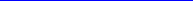 2.8.1. При регистрации и получении доступа для пользования Личным кабинетом Пользователю ЛК предоставляются специальные средства проверки и доступа, которые запрещается передавать каким-либо лицам. Информация о порядке доступа, пользования Личным кабинетом размещается на сайте: www.worldclasskhv.ru и обязательна для соблюдения пользователями Личного кабинета.2.8.2. В Личном кабинете Исполнителем может размещаться следующая информация и могут предоставляться следующие возможности пользователю Личного кабинета включая, но не ограничиваясь:персональные данные Пользователя ЛК;информация о месте оказания Услуг, Периоде оказания услуг, стоимости и перечне Услуг, их виды и т.д.;оформление и подача заявления о Заморозке, о досрочном прекращении Периода оказания услуг (отказ от клубной карты), о списании задолженности в счет оказанных услуг, Дополнительных услуг, приложения, дополнительные соглашения к Контракту, заявления об изменении ПДн и т.д.;текст Контракта и всех оформленных Владельцем контракта и/или в пользу Члена клуба приложений, дополнительных соглашений к Контракту;запись на Дополнительные услуги и/или мероприятия, отмена соответствующей записи; информация об оказанных Дополнительных услугах и задолженности по оплатам; пополнение аванса и/или оплата Услуг, Дополнительных услуг и т.д.;информационные сообщения Исполнителя, адресованные Владельцу контракта/Члену клуба;размещение информации/рекламы об Исполнителе, его деятельности и/или проводимых им акциях, мероприятиях, и/или деятельности его партнеров;иные возможности.2.8.3. Пользователь ЛК и Исполнитель соглашаются, что все действия в Личном кабинете, совершенные от имени:Пользователя ЛК, достигшего 18-летнего возраста, будут считаться совершенными надлежащими образом Пользователем ЛК;Пользователя ЛК, не достигшего 18-летнего возраста, будут считаться совершенными надлежащими образом одним из родителей и/илизаконным представителем Пользователя ЛК.2.9. Исполнитель и третьи лица предлагают (оферта) Членам клуба воспользоваться в Клубе на возмездной основе Дополнительными услугами, а также лицам, не являющимся Членами клуба - некоторыми Дополнительными услугами (парикмахерские, косметические услуги и т.д.).2.9.1. Перечень, стоимость Дополнительных услуг устанавливается Исполнителем в Прейскурантах услуг, размещаемых в Клубах и/или в Личном кабинете.2.9.2. Для получения Дополнительных услуг необходимо записаться на выбранную Дополнительную услугу одним из следующих способов (акцепт):через Личный кабинет;адресовать любым доступным способом (устно/письменно, лично, по телефону, электронной почте и/или иным способом) просьбу записать на Дополнительную услугу к работнику Клуба, и/или иному лицу, которое по поручению Исполнителя/по договору с Исполнителем будет осуществлять запись на Дополнительную услугу и/или непосредственно оказывать Дополнительную услугу.2.9.3. Акцепт Дополнительной услуги считается полученным Исполнителем, если в Клубной программе внесена запись на Дополнительнуюуслугу одним из следующих способов:через Личный кабинет;непосредственно в Клубную программу;через мобильное приложение Исполнителя («World Class Тренер» и/или иное), лицами, непосредственно оказывающими Дополнительные услуги.2.9.4. Запись на Дополнительную услугу, внесенная в Клубную программу, автоматически отражается в Личном кабинете.2.9.5. Акцепт Дополнительной услуги также считается полученным Исполнителем, если работник Исполнителя и/или лицо, которое по поручению Исполнителя/по договору с Исполнителем, приступит к оказанию Дополнительной услуги.2.9.6. Акцепт	может	быть	отозван	в	срок	не	позднее	чем	за8 (восемь) часов до начала времени оказания Дополнительной услуги одним из способов, указанных в п. 2.9.2 Контракта.2.9.7. Если акцепт не был отозван в сроки, предусмотренные Контрактом, Дополнительная услуга независимо фактического ее получения считается оказанной в сроки и на условиях Контракта, записи в клубной программе Исполнителя и должна быть оплачена в полном объеме. 2.10. Член клуба/Гость может пользоваться физкультурно-оздоровительными мероприятиями только при условии предоставления исполнителю медицинского заключения, согласно которого не предусмотрено ограничений для выполнения соответствующих физических нагрузок, или при условии строго соблюдения Членом клуба/Гостем ограничений и рекомендаций соответствующего врача и/или ограничений и рекомендаций, отраженных в медицинском заключении.3. Порядок расчетов3.1. Если иное не предусмотрено Контрактом, приложением или дополнительным соглашением к Контракту, оплата стоимости Услуг производится Владельцем контракта, Членом клуба и/или плательщиком путем 100% предварительной оплаты не позднее дня начала Периода оказания услуг.3.2. Все расчеты по Контракту осуществляются исключительно в валюте Российской Федерации – рубль в наличной и безналичной форме следующими способами:через Личный кабинет;в кассе Исполнителя при наличии в Клубе;путем перечисления на расчетный счет Исполнителя;иными способами, не противоречащими действующему законодательству РФ.3.3. Владелец контракта/Член клуба/плательщик оплачивает Исполнителю Дополнительные услуги путем внесения 100% предварительной оплаты.3.4. Для оплаты Дополнительных услуг Владелец контракта/Член клуба/плательщик может внести аванс на Лицевой счет.3.5. При оказании Дополнительной услуги ее стоимость списывается из суммы внесенного аванса с Лицевого счета, о чем выдается подтверждающий документ (кассовый чек).3.6. В случае невнесения оплаты за полученные Дополнительные услуги Исполнитель вправе ограничить Члена клуба в получении Услуг, Дополнительных услуг до момента погашения задолженности, при этом Период оказания услуг не изменяется. Если Владелец контракта/Член клуба в течение 1 (одного) дня от даты оказанной и неоплаченной Дополнительной услуги отказывается погасить или не гасит возникшую задолженность Исполнителю, Исполнитель вправе в безакцептном порядке вычесть сумму задолженности из стоимости Услуг с последующим соразмерным уменьшением Периода оказания услуг для Члена клуба, о чем Члену клуба направляется уведомление о соответствующем изменении в порядке, предусмотренном Контрактом.3.7. В случаях, установленных Исполнителем, в счет оплаты Услуг, Дополнительных услуг могут быть засчитаны денежные средства, внесенные Исполнителю/уполномоченному Исполнителем лицу в виде авансов на оказание услуг по организации и проведению физкультурных, физкультурно-оздоровительных, спортивных мероприятий и иных услуг, что подтверждается выдачей плательщику документа, подтверждающего внесение денежных средств, и карты/сертификата соответствующей категории. Порядок и условия использования карт/сертификатов регулируются утвержденными Исполнителем правилами и условиями пользования услугами Исполнителя при предъявлении карты/сертификата, которые размещаются в местах оказания Услуг, Дополнительных услуг, и/или на сайте www.worldclasskhv.ru.3.8. Стоимость Услуг, Дополнительных услуг включает в себя все налоги, если такие применимы в соответствии с законодательством Российской Федерации, устанавливается Исполнителем в Прейскуранте.3.9. Датой оплаты по условиям Контракта считается одна из следующих дат:дата внесения денежных средств  и списания денежных средств с использованием платежной карты в кассе Исполнителя;дата поступления денежных средств на расчетный счет Исполнителя при безналичных расчетах.4. Специальные условия при оплате Услуг в рассрочку4.1. В случае, если приложением и/или дополнительным соглашением к Контракту предусмотрена оплата Услуг в рассрочку, Стороны, Член клуба и плательщик руководствуются положениями настоящего раздела в случае расхождения положений Контракта, и положений настоящего раздела Контракта.4.2. Если иное не предусмотрено настоящим разделом Контракта, приложением и/или дополнительным соглашением к Контракту, Период оказания услуг в отношении каждого Члена клуба при условии обеспечения Владельцем контракта выполнения обязательства по оплате первого платежа за Услуги в порядке, предусмотренном Контрактом, приложением и/или дополнительным соглашением к Контракту, счетом, счетом-офертой, исчисляется от даты наступления того из нижеуказанных событий, которое произойдет первым:дата, выбранная Владельцем контракта и/или Членом клуба, и зафиксированная в Клубной программе. Дата также отражается в Личном кабинете, и/или в приложение, и/или дополнительном соглашении к Контракту, оформленного в пользу Члена клуба.дата, когда Член клуба приступил к пользованию Услугами или Дополнительными услугами, что отражается в Клубной; 61-й день от даты создания в Клубной программе приложения к Контракту в пользу Члена клуба.4.3. Если на дату оформления в Клубной программе приложения, и/или дополнительного соглашения к Контракту, и/или на дату заключения приложения, и/или дополнительного соглашения к Контракту Клуб, адрес которого отражен в приложении, еще не работает и Услуги в нем не оказываются (в период предпродаж), и, если иное не будет предусмотрено в приложении, дополнительном соглашении, то дата начала Периода оказания услуг будет исчисляться от Даты начала работы Клуба, при условии обеспечения Владельцем контракта выполнения обязательства по оплате Услуг в порядке, предусмотренном Контрактом, приложением и/или дополнительным соглашением к Контракту.5. Специальные условия при оплате Услуг в кредит5.1. Если стоимость Услуг по Контракту оплачивается Исполнителю по поручению Владельца контракта/Члена клуба/плательщика кредитной организацией (далее везде по тексту «Банк») на основании договора между Банком и Владельцем контракта/Членом клуба/плательщиком, то Стороны, Член клуба и плательщик руководствуются положениями настоящего раздела Контракта в случаях расхождения положений Контракта и положений настоящего раздела Контракта.5.2. Владелец контракта/Член клуба/плательщик вправе при заключении договора с Банком зафиксировать сумму, которую Владелец контракта/Член клуба/плательщик напрямую обязуется оплатить Исполнителю в день заключения приложения и/или дополнительного соглашения к Контракту.5.3. Если иное не предусмотрено настоящим разделом Контракта, приложением и/или дополнительным соглашением к Контракту, Период оказания услуг в отношении каждого Члена клуба при условии обеспечения Владельцем контракта поступления Исполнителю полной оплаты за Услуги в порядке, предусмотренном Контрактом, приложением и/или дополнительным соглашением к Контракту, счетом, счетом-офертой, исчисляется от даты наступления того из нижеуказанных событий, которое произойдет первым:дата, выбранная Владельцем контракта и/или Членом клуба, и зафиксированная в Клубной программе. Дата также отражается в Личном кабинете, и/или в приложение, и/или дополнительном соглашении к Контракту, оформленного в пользу Члена клуба.дата, когда Член клуба приступил к пользованию Услугами или Дополнительными услугами, что отражается в Клубной программе; 61-й день от даты создания в Клубной программе приложения к Контракту в пользу Члена клуба.5.4. Если Исполнителю не поступит полная оплата Услуг до наступления даты начала Периода оказания услуг, предусмотренной настоящим разделом Контракта, приложением и/или дополнительным соглашением к Контракту, Услуги по Контракту не оказываются.5.5. В случае досрочного расторжения Контракта в части оказания услуг Члену клуба возврат неиспользованных денежных средств осуществляется Исполнителем в следующем порядке:5.5.1. Владельцу контракта/Члену клуба/плательщику на счет в кредитной организации при предоставлении оригинала справки или иного документа, выдаваемого Банком, об отсутствии задолженности Владельца контракта/Члена клуба;5.5.2. Банку в случае не предоставления Исполнителю Владельцем контракта/Членом клуба/плательщиком справки, предусмотренной п.5.5.1 Контракта.5.5.3. В случае оплаты части стоимости Услуг Банком и части стоимости Услуг Владельцем контракта/Членом клуба, осуществляется пропорционально внесенным Банком и Владельцем контракта/Членом клуба суммам, а в случае предъявления Клубу документа, предусмотренного п. 5.5.1 Контракта, Владельцу контракта/Члену клуба.6.1. Условия оформления гостевых визитов, карты другу, входящих в стоимость Услуг по основной Клубной карте6.1.1. Исполнитель вправе устанавливать цены на Услуги, которые будут включать право Члена клуба и приглашаемого Владельцем контракта лица (везде по тексту контракта - «Гость») пользоваться Услугами в соответствии с условиями Контракта, настоящего раздела Контракта, приложения.6.1.2. Гостевой визит – это обозначение по тексту Контракта права Гостя пользоваться Услугами однократно в течение Периодаоказания услуг, продолжительность которого не превышает часов работы Клуба в течение одного календарного дня или иного количества времени, устанавливаемого Исполнителем, в целях определения потребности Гостя в заключении в его пользу Контракта надлительный срок.6.1.3. Карта другу – это обозначение по тексту Контракта права Гостя пользования Услугами в течение Периода оказания услуг, продолжительность которого более одного календарного дня, в целях определения потребности Гостя в заключении в его пользу Контракта на длительный срок.6.1.4. Карта друга не может быть оформлена в пользу:Гостя, который был Членом клуба на основании Контракта/Договора, Период оказания услуг по которому составлял 270 дней или более, и закончился в течение 30 (тридцати) дней, предшествующих дате оформления Карты друга;Члена клуба, имеющего оформленный в его пользу Контракт/Договор/приложение/анкету/абонемент на предоставление Исполнителем физкультурных, физкультурно-оздоровительных, спортивных мероприятий и иных услуг.6.1.5. Гость может пользоваться Услугами по Гостевому визиту только в одном Клубе Исполнителя, который входит в стоимость Услуг по приложению, оформленному в пользу Члена клуба.Гость может пользоваться Услугами по Карте друга в одном Клубе Исполнителя, который входит в стоимость Услуг по приложению, оформленному в пользу Члена клуба, или стоимость которого на дату оформления приложения на Члена клуба по Прейскуранту Исполнителя ниже стоимости клуба, доступ в который имеет Член клуба.6.1.5. Гостевой визит/Карта друга могут быть оформлены в течение 90 (девяносто) дней от даты начала Периода оказания услуг по приложению, включающему в себя стоимость Услуг для Члена клуба и Гостя. В случае не оформления Гостевого визита/Карты друга после истечения указанного срока Услуги по Гостевому визиту/Карте друга считаются оказанными Исполнителем в полном объеме.6.1.11. Период оказания услуг по Карте друга автоматически исчисляется с даты оформления приложения в пользу Гостя.6.1.12. Период оказания услуг по Гостевому визиту исчисляется от даты наступления того из нижеуказанных событий, которое произойдет первым:дата, выбранная Владельцем контракта и/или Гостем и зафиксированная в Клубной программе. Дата также отражается в Личном кабинете и/или в приложение и/или дополнительном соглашение к Контракту, оформляемого в пользу Гостя;90-й день от даты создания в Клубной программе приложения к Контракту в пользу Гостя.6.1.13. Если в течение Периода оказания услуг по приложению, оформленному в пользу Гостя, досрочно будет расторгнут Контракт в части оказания Услуг по приложению, включающему право Члена клуба и Гостя пользоваться Услугами, право Гостя пользоваться Услугами автоматически прекращается без оформления каких-либо дополнительных документов.6.1.14. Владелец контракта/Член клуба обязан самостоятельно заблаговременно предупредить Гостя обо всех изменениях.6.1.15. Период оказания услуг по Гостевому визиту, Карте друга не подлежит переносу, приостановке, продлению.6.1.16. Право Гостя пользоваться Услугами по Гостевому визиту/Карте друга не может быть переоформлено ни в чью пользу.6.1.17. В случае выявления Исполнителем случаев оформления Гостевого визита/Карты друга в нарушение положений настоящего раздела Контракта, в том числе их продажи какими- либо лицами, отличными от Исполнителя, Исполнитель вправе в одностороннем порядке отказать в предоставлении Услуг Гостю без оформления дополнительных документов и без предоставления каких-либо компенсаций.6.1.18. В случае расхождения условий Контракта, приложения, оформленного в пользу Гостя, и условий настоящего раздела Контракта, Стороны, Член клуба, Гость, плательщик руководствуются условиями настоящего раздела Контракта.6.2. Условия реализации и оформления платных Гостевых визитов6.2.1. Исполнитель в целях привлечения новых Членов клуба может вводить в прейскурант стоимость разовых гостевых посещений Клуба (далее по тексту - платный Гостевой визит) в целях определения потребности для потенциального Члена клуба (далее по тексту раздела – «Гость») в заключении в его пользу Контракта на длительный Период оказания услуг.6.2.2. Реализация и оформление платных Гостевых визитов осуществляется путем оформления приложения к Контракту с Владельцем контракта в пользу Гостя с учетом ограничений, предусмотренных настоящим разделом Контракта.6.3. Условия оформления Гостевых визитов, предоставляемых в рамках маркетинговых кампаний6.3.1. Исполнитель в целях привлечения потенциальных Членов клуба, организуя самостоятельно и/или с привлечением третьих лиц маркетинговые кампании (далее по тексту - кампания), предоставляет кругу лиц, которые будут вовлечены для участия в кампании (далее по тексту раздела – «участник акции» и/или «Гость»), получить право на оформление Гостевого визита в соответствии с условиями Контракта и настоящего раздела Контракта.6.3.2. Исполнитель самостоятельно или с привлечением третьих лиц изготавливает для выдачи участникам акции приглашения, сертификаты или иные материальные носители и/или их электронные аналоги (далее по тексту раздела - приглашение), на которых размещается информация о кампании, условия ее проведения и участия в ней.6.3.3. Реализация и оформление Гостевых визитов осуществляется путем оформления с участником акции и в его пользу приложения к Контракту учетом ограничений, предусмотренных настоящим разделом Контракта и условиями кампании.6.3.4. Одним приглашением может воспользоваться только один участник акции, при этом он может выбрать для получения Услуг только один Клуб из тех, которые участвуют в кампании.6.3.5. Для оформления Гостевого визита участник акции должен предоставить Исполнителю приглашение, которое подлежит изъятию Исполнителем.6.3.6. В случае выявления Исполнителем случаев оформления Гостевого визита в нарушение положений настоящего раздела Контракта, в том числе их продажи какими-либо лицами, отличными от Исполнителя, Исполнитель вправе в одностороннем порядке отказать в предоставлении Услуг участнику акции/Гостю без оформления дополнительных документов и предоставления каких-либо компенсаций.7.Условия оформления новых Периодов оказания услуг7.1. Владелец контракта/Член клуба на основании Контракта вправе оплатить пользование Членом клуба Услугами на новый Период оказания услуг на условиях Контракта с изменением или без изменения места оказания Услуг, и/или иных условий по согласованию с Исполнителем.7.2. Если иное не будет предусмотрено Контрактом, приложением и/или дополнительным соглашением к Контракту, количество оплачиваемых новых Периодов оказания услуг не ограничено.7.3. Если иное не предусмотрено Контрактом, приложением и/или дополнительным соглашением к Контракту, каждый последующий новый оплачиваемый Период оказания услуг будет автоматически исчисляться с календарного дня, следующего за окончанием предшествующего Периода оказания услуг при условии, что оплата следующего Периода оказания услуг будет произведена в полном объеме Исполнителю не позднее последнего дня действующего Периода оказания услуг.7.4. Оформление и оплата нового Периода оказания услуг Члену клуба осуществляется на основании приложения, оформляемого на условиях Контракта.8.Ответственность Сторон8.1. Владелец контракта, Член клуба несут материальную ответственность за ущерб, причиненный Исполнителю. В случае причинения Членом клуба ущерба Исполнителю, Член клуба обязан возместить Исполнителю стоимость поврежденного и/или утраченного имущества, установленную Исполнителем.случае причинения ущерба Исполнителю составляется акт. В случае отказа Члена клуба от подписания акта, Исполнитель подписывает его в одностороннем порядке. Владелец контракта/Член клуба в течение 5 (Пяти) календарных дней на основании акта обязан возместить Исполнителю причиненный ущерб в полном объеме, в противном случае сумма ущерба в безакцептном порядке вычитается Исполнителем из оплаченной стоимости Услуг с последующим соразмерным уменьшением Периода оказания услуг.8.2. Владелец контракта несет субсидиарную ответственность за вред, причиненный Членом клуба, а также приглашенными Владельцем контракта и/или Членом клуба третьими лицами, Исполнителю и/или имуществу Исполнителя.8.3. При утрате Клубной карты, средств идентификации, ключа от шкафчика, шкафчика-ячейки и/или иных принадлежащих Исполнителю предметов, или в случае переоформления права пользования Услугами на другое лицо с Владельца контракта/Члена клуба, Исполнителем взимается плата в размере, установленном Прейскурантом Исполнителя.8.4. Исполнитель не несет ответственности:8.4.1. За вред, причиненный жизни, здоровью или имуществу Члена клуба в результате предоставления недостоверных и/или несвоевременного предоставления Исполнителю Владельцем контракта и/или Членом клуба достоверных сведений о состоянии здоровья Члена клуба; и/или при нарушении или ненадлежащем выполнении Членом клуба условий Контракта, Правил клуба и/или положений (регламентов) о физкультурных, физкультурно-оздоровительных, спортивных мероприятиях и/или правил техники безопасности при пользовании Услугами, Дополнительными услугами, инструкций и рекомендаций по пользованию оборудованием, инвентарем и т.д. Исполнителя, предупреждающих, ограничивающих и/или запрещающих табличек и/или надписей, размещенных в Клубе и/или месте оказания Услуг; и/или по неосторожности Члена клуба; за вред, нанесенный здоровью или причиненный имуществу Члена клуба собственными действиями и/или бездействием, и/или во время самостоятельных занятий, и/или причиненный действиями третьих лиц;8.4.2. За утрату или повреждение личных вещей, в т.ч. оставленных в раздевалках или в других помещениях Клуба;8.4.3. За вред, связанный с ухудшением здоровья, если состояние здоровья Члена клуба ухудшилось в результате острого заболевания, обострения травмы или хронического заболевания, собственных действий и/или бездействий Члена клуба, третьих лиц;8.4.4. За технические неудобства, вызванные проведением Исполнителем, и/или уполномоченными организациями сезонных профилактических, ремонтно-строительных и иных работ, а также аварийными ситуациями, возникшими не по вине Исполнителя; 8.4.5. В случаях, предусмотренных Правилами клуба, действующим законодательством.8.5. Окончание Периода оказания услуг не освобождает Стороны, Членов клуба от ответственности за нарушение условий Контракта, приложений и/или дополнительных соглашений к Контракту, Правил клуба.8.6. Исполнитель оставляет за собой право взимать с Члена клуба за нахождение последнего в помещениях Клуба, в которых предоставляются Услуги, не включенные в соответствующий вид доступа, а также за нахождение в Клубе не в часы работы Клуба, и/или в дни и/или часы, не установленные соответствующим видом доступа в Клуб, а Член клуба обязан по требованию Исполнителя оплатить штраф за каждое нарушение в размере установленном прейскурантом исполнителя.9. Порядок возврата денежных средств9.1. . Если иное не предусмотрено действующим законодательством, Контрактом, в случае досрочного расторжения Контракта в части оказания Услуг Члену клуба неиспользованные денежные средства подлежат возврату не позднее 180 (тридцати) рабочих банковских дней с даты получения Исполнителем соответствующего письменного заявления от плательщика денежных средств пропорционально внесенным плательщиками м.9.2. Если иное не предусмотрено действующим законодательством, Контрактом, неиспользованные денежные средства за Дополнительные услуги или внесенные Исполнителю денежные средства в качестве аванса подлежат возврату не позднее 30 (тридцати) рабочих банковских дней с даты получения Исполнителем соответствующего письменного заявления от плательщика денежных средств.9.3. При досрочном одностороннем расторжении Контракта, расчет неизрасходованных денежных средств определяется как сумма, полученная Исполнителем на дату расторжения Контракта в части оказания Услуг Члену клуба, за вычетом: стоимости Услуг с даты начала Периода оказания услуг по дату досрочного расторжения Контракта в части оказания Услуг Члену клуба.9.3.1. При досрочном одностороннем расторжении Контракта, стоимость Услуг по которому является Акционной, расчет неизрасходованных денежных средств происходит исходя из Базовой стоимости Услуг, установленной Прейскурантом исполнителя на дату оформления Приложения в Клубной программе, и подлежащая возврату неиспользованная сумма, определяется как сумма, полученная Исполнителем на дату расторжения Контракта в части оказания Услуг Члену клуба, за вычетом: Базовой стоимости Услуг с даты начала Периода оказания услуг по дату досрочного расторжения Контракта в части оказания Услуг Члену клуба. Если стоимость фактического периода пользования Услугами превышает Акционную стоимость Услуг, доплата за такие Услуги не производится.9.3.2. При досрочном одностороннем расторжении Контракта до даты начала работы Клуба, если Услуги были оплачены в период Предпродаж, или до даты начала Периода оказания услуг по Контракту, стоимость Услуг подлежит возврату в объеме, оплаченном Исполнителю.9.4. Исполнитель вправе в одностороннем порядке удерживать из любых сумм, которые по Контракту подлежат возврату Владельцу контракта, члену клуба, плательщицу и/или иным лицам, Исполнитель. стоимости оказанных и не оплаченных Исполнителю Дополнительных услуг и иных сумм, подлежащих возмещению Исполнителю в соответствии с Контрактом, приложением и/или дополнительным соглашением к Контракту, Правилами клуба, фактически использованных дней Заморозки.9.5. Если иное не предусмотрено действующим законодательством, Контрактом, возврат неиспользованных денежных средств за Услуги, Дополнительные услуги или сумм неиспользованного аванса осуществляется Исполнителем плательщику в следующем порядке:на платежную карту, использованную при оплате;в случае оплаты наличными средствами - наличными средствами в кассе Клуба.9.5.1. В исполнение Указания Банка России от 07.10.2013 № 3073-У ИСПОЛНИТЕЛЬ НЕ ВОЗВРАЩАЕТ ДЕНЕЖНЫЕ СРЕДСТВА В НАЛИЧНОЙ ФОРМЕ, если денежных средств поступили Исполнителю в безналичной форме (платежная карта, банковский перевод ит.д.), а также в случаях, предусмотренных Контрактом.9.6. Для получения остатка неиспользованных денежных средств плательщику необходимо предоставить Исполнителю:оригинал письменного заявления на возврат денежных средств; копию приложения/анкеты/абонемента; кассовый чек;действующий документ, удостоверяющий личность:для граждан России один из следующих документов: паспорт гражданина РФ; удостоверение личности военнослужащего РФ;удостоверение личности гражданина РФ на срок оформления паспорта гражданина РФ; для иностранных граждан один из следующих документов:удостоверение личности иностранного гражданина в РФ; удостоверение личности лица без гражданства в РФ;удостоверение личности отдельных категорий лиц, находящихся на территории РФ, подавших заявление о признании гражданами РФ или о приеме в гражданство РФ;удостоверение беженца;свидетельство о рассмотрении ходатайства о признании беженцем на территории РФ по существу; свидетельство о предоставлении временного убежища на территории РФ.при получение денежных средств по доверенности: оригинал нотариально удостоверенной доверенности на получение денежных средств от плательщика (далее - доверитель) с указанием в ней паспортных данных, адреса и телефона доверителя и поверенного лица с приложением копий паспортов доверителя и поверенного лица;иные документы, предусмотренные Контрактом и/или законодательством РФ.9.7. Исполнитель не несет ответственность за действия банка-эмитента платежной карты, т.к. время фактического зачисления денежных средств на платежную карту регулируется договорными отношениями между держателем платежной карты и банком-эмитентом платежной карты.9.8. По договору между Исполнителем и Банком, предоставляющим услуги эквайринга, предусмотрен возврат денежных средств только на платежные карты, которые были использованы при оплате. Срок, установленный Контрактом для возврата денежных средств, может быть увеличен в одностороннем порядке Банком, предоставляющим Исполнителю услуги по эквайрингу, в целях проверкиобоснованности возврата денежных средств не на платежную карту, использованную при оплате, и Исполнитель не несет ответственность за данные действия Банка.9.8.1. Если данные предъявленной платежной карты для возврата не совпадают с данными карты, использованной при оплате, и/или если платежная карта, использованная при оплате, и/или счет, к которому была привязана карта, использованная при оплате, не могут быть использованы для осуществления возврата, - возврат осуществляется в безналичном порядке на счет плательщика в Банк на основании предъявления следующих дополнительных документов и информации:справка о владельце счета, выданной банком-эмитентом неименной платежной карты, использованной при оплате;оригинал подтверждения Банка об отсутствии задолженности по соответствующему договору в случаях, предусмотренных в п. 9.5 Контракта;номер счета, фамилия, имя, отчество получателя денежных средств (плательщика) и данные кредитного учреждения: полное наименование, корреспондентский счет, БИК, ИНН;иных документов и информации по требованию Банка. 9.9. Если иное не предусмотрено Контрактом, за лиц, не достигших 18-летнего возраста, остаток неиспользованных денежных средств может быть получен одним Владельцем контракта или законным представителем при предъявлении следующих дополнительных документов:для родителей - свидетельство о рождении и/или паспорт гражданина РФ, в котором вписан ребенок;документ, удостоверяющий полномочия законного представителя ребенка (усыновителя, опекуна, попечителя);при получение денежных средств по доверенности: оригинал нотариально удостоверенной доверенности на получение денежных средств от одного из родителей и/или иного законного представителя (далее - доверитель) с указанием в ней паспортных данных, адреса доверителя и поверенного лица с приложением копий паспортов доверителя и поверенного лица.9.10. Плательщиком денежных средств в рамках Контракта для соответствующего платежа понимаются следующие лица:Владелец контракта, если оплата Услуг осуществлена наличными денежными средствами;Член клуба, достигший 18-летнего возраста, если оплата произведена наличными денежными средствами за Дополнительные услуги или внесен аванс на Лицевой счет Члена клуба;любой из родителей и/или законный представитель, если оплата за Члена клуба, не достигшего 18-летнего возраста, произведена наличными денежными средствами за Дополнительные услуги или внесен аванс на Лицевой счет такого Члена клуба;лицо, чьи персональные данные указаны на платежной карте, использованной для оплаты;лицо, которому принадлежит счет в Банке, к которому была привязана неименная платежная карта, использованная для оплаты; лицо, со счета которого денежные средства поступили Исполнителю в безналичном порядке.10. Заключительные положения10.1. Владелец контракта/Член клуба отвечает за достоверность указанных в Контракте, приложениях и/или дополнительных соглашениях к Контракту персональных данных и в случае их изменения должен незамедлительно информировать Исполнителя.10.2. Если до окончания Периода оказания услуг Владелец контракта/Член клуба не заявил об отказе от исполнения Контракта, то Услуги будут считаться оказанными Исполнителем в течение Периода оказания услуг надлежащим образом в полном объеме, независимо от фактического посещения Клуба и/или пользования Услугами.10.3. Если иное не предусмотрено Контрактом, Владелец контракта, полностью оплативший Услуги, вправе без согласия Члена клуба, переоформить на другое лицо право Члена клуба пользоваться Услугами. Член клуба, полностью оплативший Услуги, вправе без согласия Владельца контракта, переоформить на другое лицо право пользования Услугами. Переоформление прав осуществляется путем подписания дополнительного соглашения и при условии соответствия лица, на которое переоформляются права пользования Услугами, требованиям, которые предъявлялись к Члену клуба при заключении приложения к Контракту в соответствии с Прейскурантом Исполнителя в зависимости от выбранного вида доступа в Клуб.10.4. Если иное не предусмотрено Контрактом, Владелец контракта в одностороннем порядке вправе без согласия Члена клуба досрочно расторгнуть Контракт в части предоставления Услуг Члену клуба.10.4.1. Член клуба самостоятельно полностью и/или частично оплативший Услуги, вправе досрочно прекратить действие Периода оказания услуг.10.4.2. Если иное не предусмотрено действующим законодательством РФ и/или Контрактом, последним днем действия Периода оказания услуг будет являться дата приема Исполнителем письменного заявления уполномоченного лица (Владельца контракта или представителя), если в заявлении не будет указан более поздний срок. Оформлять дополнительное соглашение в таких случаях не требуется.10.4.3. В случае подписания заявления на досрочное расторжение Контракта в части оказания услуг Члену клуба представителем Владельца контракта, необходимо предоставить Исполнителю:для родителей - свидетельство о рождении и/или паспорт гражданина РФ, в котором вписан ребенок;документ, удостоверяющий полномочия законного представителя ребенка (усыновителя, опекуна, попечителя);оригинал и/или надлежащим образом заверенной действующей нотариально удостоверенной доверенности с указанием в ней полномочий поверенного лица, паспортных данных, адреса доверителя и поверенного лица с приложением копий паспортов доверителя и поверенного лица.10.5. В случае не предоставления Исполнителю надлежащим образом оформленного документа, удостоверяющего полномочия представителя на совершение от имени Владельца контракта, Члена клуба, плательщика действий, предусмотренных Контрактом, Исполнитель вправе отказать такому лицу в удовлетворении его требований.10.6. Если иное не предусмотрено Контрактом, приложением, Контракт автоматически прекращает действовать в части предоставления Услуг Члену клуба в случае не поступления Исполнителю 100 (сто) процентов стоимости Услуг и/или платежа, предусмотренного приложением, в течение 30 (тридцати) дней с даты создания в Клубной программе приложения к Контракту, отражающего основные условия предоставления Услуг в пользу Члена клуба.10.7. Если на дату оформления приложения, дополнительного соглашения к Контракту и/или оплаты продления Периода оказания услуг Исполнитель утвердит Контракт в новой редакции, то Стороны и Член клуба будут руководствоваться положениями Контракта в редакции, которая будет утверждена на дату оплаты, а также впоследствии всеми изменениями к Контракту и/или к Правилам клуба, которые будут совершены в порядке, предусмотренном Контрактом.10.8. Обязательства Исполнителя по оказанию Услуг Члену клуба прекращаются в день окончания Периода оказания услуг, в течение которого Член клуба вправе пользоваться Услугами, а также в случаях переоформления права пользования Услугами Членом клуба на другое лицо или досрочного прекращения Периода оказания услуг по основаниям, предусмотренным Контрактом, Правилами клуба. Контракт прекращает свое действие в части оказания Услуг Члену клуба в день окончании Периода оказания услуг, в течение которого Член клуба вправе пользоваться Услугами, а также в случае досрочного прекращения по основаниям и в порядке, предусмотренным Контрактом.10.9. Стороны и Член клуба пришли к соглашению о том, что, если иное не предусмотрено Контрактом, документы, оформленные на основании Контракта, будут считаться надлежащим образом оформленным, если они подписаны уполномоченным представителем Исполнителя и Владельцем контракта или если оформлены и/или оплачены Владельцем контракта/Членом клуба/плательщиком в электронном виде на сайте www.worldclasskhv.ru, в Личном кабинете.10.10. Переоформление прав пользования Услугами на другое лицо осуществляется путем подписания уполномоченным представителем Исполнителя, Владельцем контракта и лицом, в чью пользу переоформляются права по Контракту (далее по тексту «Новый член клуба»), дополнительного соглашения к Контракту.10.11. Стороны и Член клуба соглашаются, что изменения, которые вправе совершать в одностороннем порядке Исполнитель на основании Контракта, Правил клуба, а также уведомлять обо всех изменениях и/или направлять любые иные уведомления в адрес Владельца контракта/Члена клуба, в том числе, но не ограничиваясь: о Дате начала работы клуба, будут считаться надлежащим образом совершенными, оформленными, доведенными до сведения Владельца контракта/Члена клуба, плательщика и иных лиц, и вступать в силус момента их размещения/отправления/доведения, если иной срок не указан Исполнителем в сообщениях/уведомлениях, одним из следующих способов:на информационных стендах и/или иных носителях в Клубе, и/или с момента опубликования на сайте www.worldclasskhv.ru,и/или с момента направления на адрес, указанный в приложении и/или дополнительном соглашении, и/или электронный адрес Владельца контракта/Члена клуба, указанные в приложении и/или дополнительном соглашении к Контракту, или предоставленные Исполнителю иным способом;и/или с момента отправления голосового и/или смс-сообщения на указанный в приложении и/или дополнительном соглашении к Контракту, и/или предоставленный Исполнителю иным способом телефонный номер Владельца контракта/Члена клуба;и/или с момента отражения в Личном кабинете Исполнителем сообщения и/или нформации; и/или с момента уведомления Владельца контракта/Члена клуба иным способом.В таких случаях оформление дополнительных соглашений к Контракту не требуется.10.12. В случае, если Владелец контракта/Член клуба до даты направления Исполнителем уведомления не уведомил Исполнителя об изменении адреса для переписки, и/или телефонного номера, и/или адреса электронной почты, на которые Исполнитель направил уведомление, то Владелец контракта/Член клуба считается надлежащим образом уведомленным от даты соответствующего отправления, в т.ч. о Дате начала работы Клуба.10.13. Если иное не предусмотрено Контрактом, Стороны и Член клуба соглашаются, что все заявления Владельца контракта/Члена клуба,том числе приложения, дополнительные соглашения к Контракту и иные документы, будут считаться надлежащим образом оформленными и полученными Исполнителем, если они:оформлены в письменном виде и/или в Личном кабинете;содержат следующие персональные данные (везде по тексту «ПДн») Владельца контракта/Члена клуба: фамилию, имя, отчество, адрес, реквизиты основного документа, удостоверяющего его личность, сведения о дате выдачи указанного документа и выдавшем его органе;содержат подпись субъекта ПДн;получены уполномоченным лицом Исполнителя и/или доставлены по юридическому адресу Исполнителя, и/или любому адресу оказания Услуг Исполнителем.10.14. Исполнитель вправе отказать Владельцу контракта/Члену клуба в удовлетворении пожеланий/требований, изложенных в заявлении или ином документе, если оно оформлено и/или подано без соблюдения требований, предусмотренных Контрактом.10.15. Стороны пришли к соглашению, что все споры и разногласия, связанные с заключением, исполнением и прекращением обязательств по Контракту Стороны, Член клуба, плательщик и иные лица будут стремиться решать путем переговоров, в случае невозможности разрешить возникшие разногласия, споры передаются на рассмотрение в следующем порядке:если спор будет между Исполнителем и физическим лицом - в порядке, установленном действующим законодательством;если спор будет между Исполнителем и юридическим лицом и/или индивидуальным предпринимателем - в Арбитражный суд Хабаровского края 10.16. Если иное не будет установлено Исполнителем, Владелец контракта, Член клуба, плательщик, Исполнитель и иные лица, руководствуются положениями Контракта, приложением и/или дополнительным соглашением к Контракту, Правилами клуба.Во всем остальном, что не предусмотрено Контрактом, приложением и/или дополнительным соглашением к Контракту, Правилами клуба, Владелец контракта, Член клуба и Исполнитель руководствуются действующим законодательством РФ.10.17. Стороны, Член клуба и третьи лица в целях идентификации приложения могут использоваться номер приложения с понятием «номер клубной карты» или «клубная карта» в том числе, но не ограничиваясь: в Личном кабинете, при оформлении дополнительных соглашений, заявлений, уведомлений и иных документов на основании Контракта, и в иных случаях.10.18. Публичная оферта, выраженная в Контракте, вступает в силу с момента размещения в сети Интернет по адресу www.worldclasskhv.ru и/или в уголке потребителя в Клубе, действует до момента отзыва оферты Исполнителем.10.19. Полным и безоговорочным принятием (акцептом) всех условий Контракта, Правил клуба, созданных на основании Контракта в клубной программе Исполнителя приложений, дополнительных соглашений, счетов, счетов-оферт, направлений на оплату считается совершение Владельцем контракта и/или Членом клуба и/или плательщиком одного из следующих действий:подписание приложения и/или дополнительного соглашения к Контракту, которые содержат данные Члена клуба, перечень, стоимость и иные условия получения Услуг, которые являются неотъемлемыми частями Контракта;внесение Исполнителю полной и/или частичной оплаты за Услуги, Дополнительные услуги, перечисленные в приложение, счете-оферте, счете, и/или направление на оплату, оформленных Исполнителем, и/или отраженных в Личном кабинете в порядке и с сроки, указанные в Контракте, Правилах клуба и/или приложение, Личном кабинете, счете, счете-оферте и/или направление на оплату, оформленных Исполнителем в Клубной программе, и распечатаны на бумажном носителе и/или предоставлены Исполнителем в электронном виде (через Личный кабинет, по электронной почте и т.п.);регистрация в Личном кабинете;фактическое пользования Услугами, Дополнительными услугами.10.19.1. Акцептом Контракта Владелец контракта, Член клуба, плательщик подтверждает, что он ознакомлен с условиями Контракта, приложения, счета, счета-оферты, направления на оплату, Правилами клуба, все условия ясны и обязуется их выполнять.